PROPOSAL FOR IMPROVING FOOD LICENSINGFOR SMALL BUSINESSEconomic upheavals and the lure of the local food movement have inspired unprecedented numbers of Minnesotans to start food businesses. 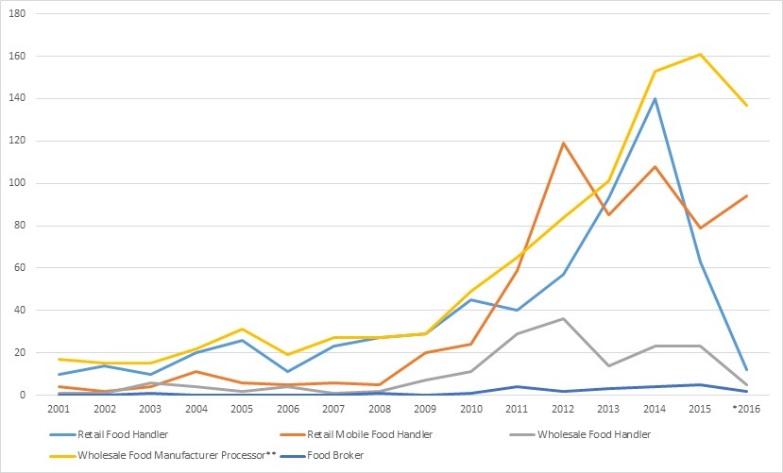 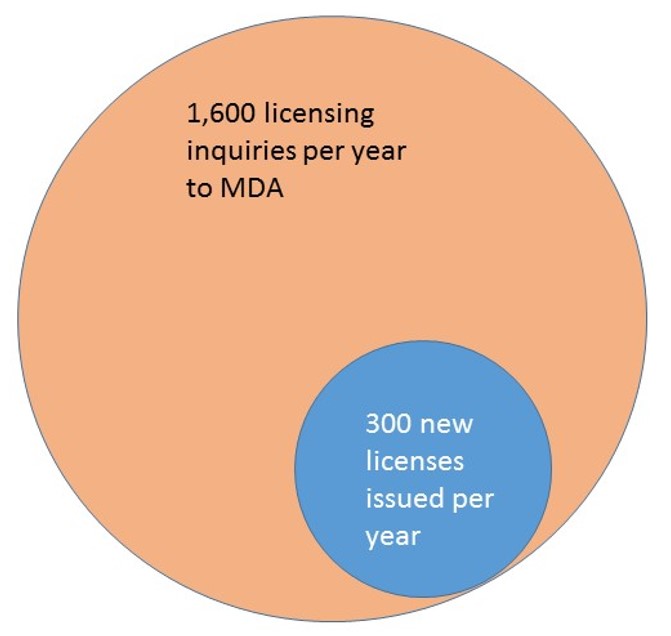 Surveys by MDA found about 80% of food license applicants received satisfactory to very helpful information and a timely response to their requests. About 20% were not satisfied with either response or timeliness. SOLUTION: A SMOOTHER, MORE CONSISTENT REGULATORY PROCESSA new MDA “Food Business Innovation Coordinator” position backed up by a team of experts would clear the path to licensing, providing both consistent regulatory interpretation and timely decision-making. One FTE for Food Business Innovation housed at MDA 0.5 FTE = Coordinator0.5 FTE = MDA regulatory specialists 
SALT:  Solution Advisory Licensing TeamRegulatory specialists from MDA and MDHVolunteer participants:Experienced business entrepreneursRepresentatives of economic development agencies/DEEDFood system advocatesThe SALT Team will serve the innovative food entrepreneur while protecting food safety.The coordinator and team would:Have authority to issue definitive interpretations of statute and ruleConvey decisions back to MDA and MDH staff trainers and field-level staff for implementation in the field.This proposal supported by:Minnesota Farmers’ Market Association				Renewing the Countrysideinfo@mfma.org // (320) 250-5087				info@rtc.org
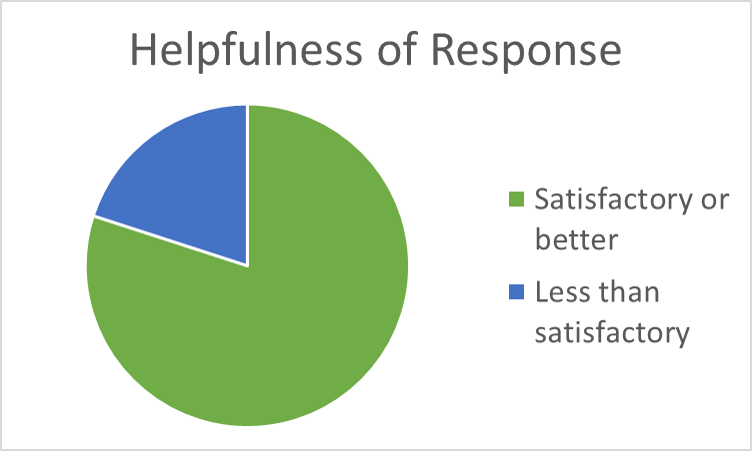 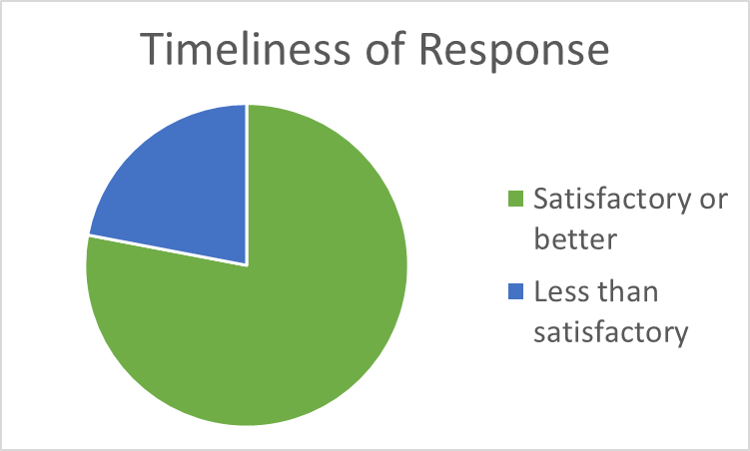 Some innovative enterprises become tangled in unclear regulatory languageWabasha Farmers’ Market took: 

18 months+ 
involvement of farm groups 
+meeting with MDA staff
to achieve licensing for innovative local produce distribution enterprise.Delays are especially costly to small business